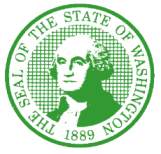 STATE OF WASHINGTONDEPARTMENT OF SOCIAL AND HEALTH SERVICESEconomic Services AdministrationCommunity Services DivisionPost Office Box 45440, Olympia, Washington 98504-5440Legislative Executive WorkFirst Poverty Reduction Oversight Task Force June 25, 2020  2:30 pm – 4:30 pmVirtual Meeting: https://watech.webex.com/watech/j.php?MTID=m77557bc3ba380e7a99e2681452ce9cb3Meeting number (access code): 133 293 5399 | Meeting password: Meeting@22Toll Free: +1-855-929-3239AGENDAWelcome and Introductions (2:30 – 2:40)Task Force Business (2:40 – 2:50)Review and confirm prior meeting minutesMembership discussionTANF Fiscal Update (2:50 – 3:05)Spending planCovid-19 policy changesBudget Discussion (All) (3:05 – 3:35) 5-Year Plan Next Steps (3:35 – 4:00) Economic Security for All Update – Employment Security Department (4:00 – 4:15)Public Comments (4:15 – 4:30)